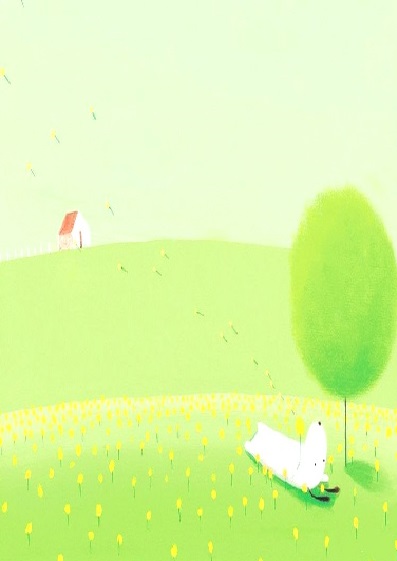 導師:陳新福             系別班級: 多樂一乙     得獎感言:能在帶班的第一學期就能獲得績優導師，感到十分的高興，班級經營要有績效，要從幹部的選取著手，我經營本班是從如何選擇班上幹部開始著手，有好的幹部讓我在處理班上的事務上能較順手，事實上剛開始選幹部時，最讓我傷透腦筋是如何選一個認真負責又能執行導師指令的班長，況且是在第一次見面時就要下決定，因為我開始帶的是大一新生班級，所以在一開始，我透過自我介紹來了解每一位同學，當我覺得這位同學不錯，先選出選做為本班班長，其餘的幹部就由班長再從同學中去尋找合適的人選，就是以內閣制的方式在管理本班，班長為我負責，其他幹部為班長負責，有什麼事，我找班長，班長就主動將事情發落給負責的幹部。所以本學期能順利將本班事務處理的好，都虧了這套制度。至於往後的班長選擇，一定要有當過幹部的同學，才有被選舉的資格。以上是我個人小小的經驗，與大家分享。